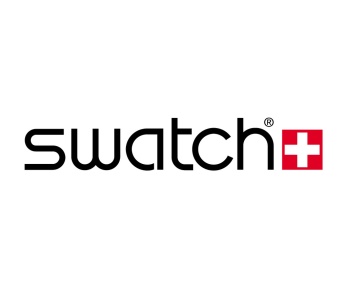 Ciudad de México, abril de 2016SWATCH DESPEGA RUMBO A LAS OLIMPIADAS DE RÍO 2016 De todos es sabido que a Swatch le encantan las celebraciones, y muy pronto disfrutaremos de una muy grande en Río de Janeiro.Adelantándose al entusiasmo por llegar a Brasil, Swatch ha creado una colección exuberante y de colores alegres dedicada a los Juegos Olímpicos de Río 2016. Para los desfiles de la jornada inaugural contamos con  cintas de puntos de un brillante New Gent (DOTS IN RIO, SUOW128) y un POP (POPTABON, PNZ100) alegre y divertido que se puede llevar en cualquier ocasión. Para las competiciones y las carreras, nada mejor que un robusto Chrono Plastic (RIO ALL AROUND, SUSN100) con anillos de colores entrelazados y serpenteantes. Los aficionados a los deportes acuáticos de todo el mundo pueden optar a su vez por un Scuba Libre (INFRARIO, SUUS102) azul y amarillo brillante. Y para todos los que visiten Brasil este verano, un Gent (CARTOLINA, GS147) decorado con un espectacular paisaje de postal. Pero con sol, arena y los estadios ya preparados para la diversión, ¿por qué esperar al verano? ¡Que comience la fiesta!#swatch #gamesPara mayor información contacta a:Swatch PR MéxicoJorge Páez De La Solanajorgep@lithiumpr.mxT. 4434 5965www.swatchmexico.prezly.comwww.swatch.com